MANUAL DE NORMAS E PROCEDIMENTOS DE GESTÃO DE PROTOCOLOMATO GROSSO DO SUL2020GOVERNO DO ESTADO DE MATO GROSSO DO SULREINALDO AZAMBUJA SILVASECRETARIA DE ESTADO DE ADMINISTRAÇÃO E DESBUROCRATIZAÇÃOANA CAROLINA ARAUJO NARDESSECRETARIA DE ESTADO DA FAZENDAFELIPE MATTOS DE LIMA RIBEIROCoordenadoria Especial de Gestão Documental - CEGD/SADELABORAÇÃO - Doralice Martins Coordenadora Especial de Gestão Documental 8 – ANEXOSTodos os termos e formulários encontram-se disponíveis para download no site da Secretaria de Estado de Administração e Desburocratização (SAD) (www.sad.ms.gov.br) menu Gestão Documental. 8.1 – FORMULÁRIOS - TERMOS TERMO DE ENCERRAMENTO DE VOLUMETERMO DE ABERTURA DE VOLUMETERMO DE JUNTADA POR ANEXAÇÃOTERMO DE JUNTADA POR APENSAÇÃOTERMO DE DESAPENSAÇÃOTERMO DE DESENTRANHAMENTOTERMO DE DESMEMBRAMENTOTERMO DE RECONSTITUIÇÃO DE PROCESSOTERMO DE RECONSTITUIÇÃO DE VOLUMETERMO DE SUBSTITUIÇÃO DE CAPA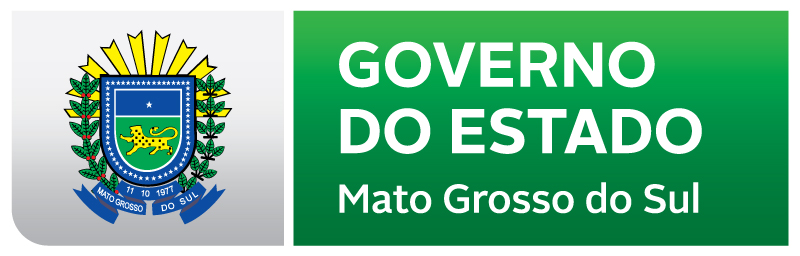 8.2 - INSTRUÇÕES DE JUNTADA DE DOCUMENTOSJuntada por Anexação: É aquela em que um processo ou documento é devidamente incorporado a outro, passando ambos a constituírem peça única. A anexação possui característica permanente,  Juntada por Apensação: É a juntada de um processo a outro, quando aquele servir de documento elucidativo para a instrução deste, conservando-se distinto e devendo ser desapensado tão logo produzido o efeito desejado, por este motivo a apensação possui característica provisória.8.2 - INSTRUÇÕES DE JUNTADA DE DOCUMENTOSJuntada por Anexação: É aquela em que um processo ou documento é devidamente incorporado a outro, passando ambos a constituírem peça única. A anexação possui característica permanente,  Juntada por Apensação: É a juntada de um processo a outro, quando aquele servir de documento elucidativo para a instrução deste, conservando-se distinto e devendo ser desapensado tão logo produzido o efeito desejado, por este motivo a apensação possui característica provisória.Observação:Descrição sucinta do objetivo da juntada8.2.1 - Como proceder na Juntada física por anexação:Manter a capa e o conteúdo do processo principal que, obrigatoriamente, será o processo mais antigo;  lavrar o “Termo de Juntada por Anexação”, em folha a ser anexada após a última folha do processo principal; o processo a ser anexado (processo acessório) deverá ser colocado logo após o Termo de Juntada por Anexação, sendo preso com o trilho plástico ou colchete. A capa do processo acessório será dobrada verticalmente e não deverá ser numerada. Quando da anexação de mais de um processo deverá ser obedecida a ordem cronológica, ou seja, do mais antigo para o mais recente;anular com um “X” a numeração das folhas do processo que está sendo anexado (processo acessório), e apor o carimbo específico para numeração de folhas, renumerando-as e rubricando-as, seguindo com a numeração do processo principal;  nos casos em que as folhas do processo principal somadas ao processo acessório ultrapassarem as duzentas folhas, além dos procedimentos descritos acima, deverão ser seguidos também os descritos no item 2.4.1 do manual de normas e procedimentos de gestão de protocolo, referente ao encerramento e abertura de volumes; apor, na capa do processo principal, no campo “Observações”, a seguinte informação: “Processo(s) anexado(s) número(s) __________”.  8.2.2 - Como proceder na Juntada física por apensação: Manter sobreposto um processo ao outro, presos por cadarço ou similar de algodão cru com no mínimo 30mm de largura, ficando o processo principal, isto é, o que contiver o pedido da juntada por apensação, em primeiro lugar; Manter a numeração original das folhas de cada processo; Lavrar o Termo de Juntada por Apensação, em folha a ser anexada após a última folha do processo principal; Apor na capa do processo principal no campo observações a seguinte informação: “processo(s) apensado(s) nº(s)_____”. 